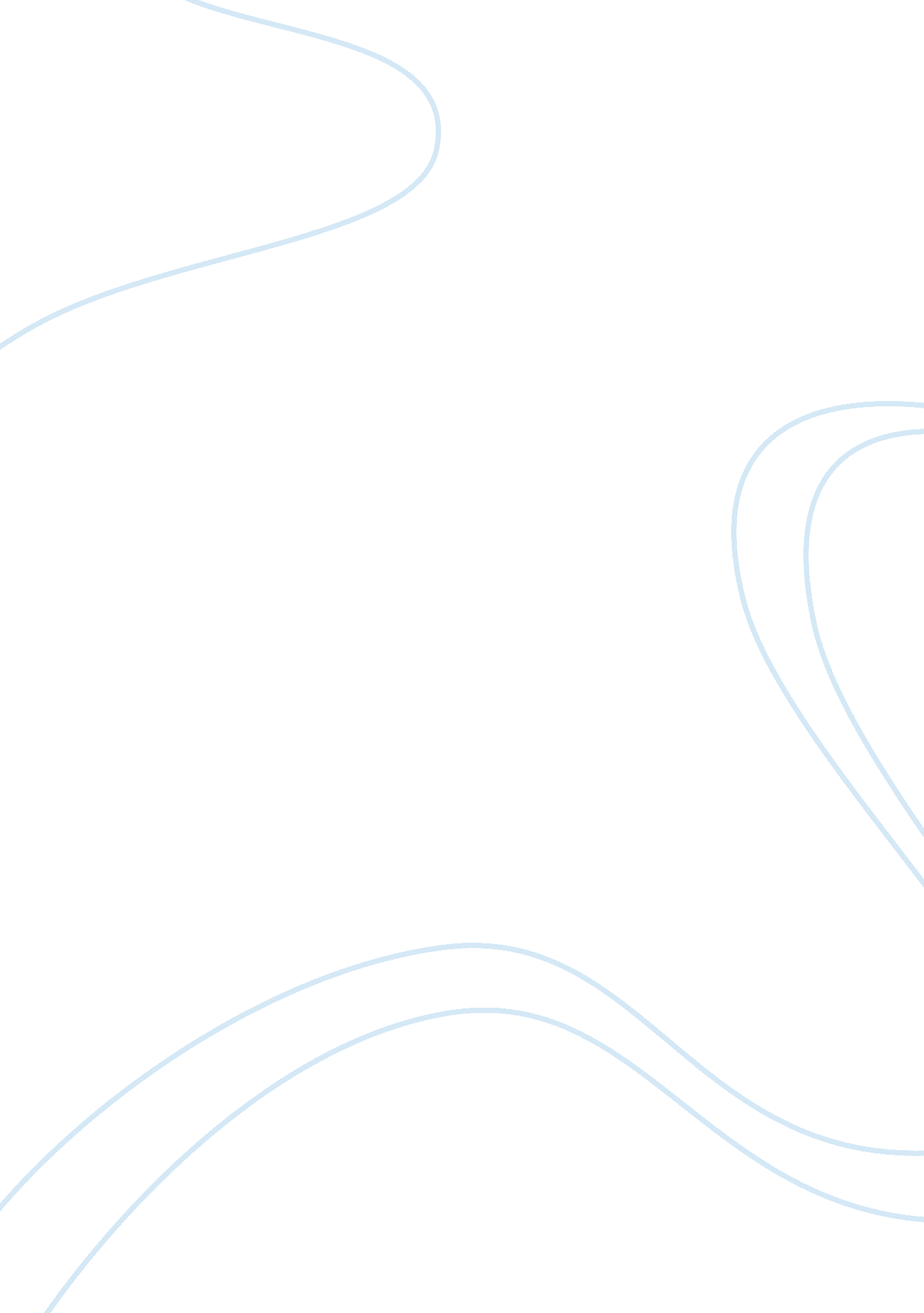 Definition of marine biologyScience, Biology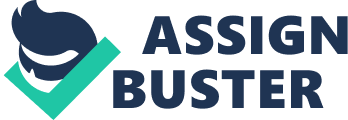 Marine Biology also refers to Biological Sciences or Biological Oceanography. MarineScienceis the general term for research conducted in oceans and coastal or inland waters connected to the sea. This particular field is probably the best known to the public. Marine Biology deals with the study of micro and living organisms such as plants, animals, viruses, and bacteria in oceans, estuaries, and other bodies of salt water. In the feild of Marine Biology you plan, participate in, and administer research programs for government experiment stations such as private research centers, manufactoring irms, and medical service industries. Tools and equipment for thiscareerincludes lab animals, X-Ray and other lab equipment, computers, spectrophotometers, collections of specimens, and a Starting no later than high school, a Marine Biologist should obtain a solideducationin as many basic sciences as possible including chemistry, physics, and biology. Mathematicsis essential. Plane geometry, trigonometry, solid geometry, and two years of algebra are recommended. Good English is no less important, for both written and oral reports are a big part of Marine Biology. The tudy of a foreign language, especially French, German, or Russian should begin early. Degrees in this study are offered only to college graduate students. Most entry level jobs minimally require a Bachelors degree in a natural science from an accredited college or university. Doctoral degree holders face competition for independent research positions. Those with a Bachelors degree or Masters degree in biological sciences can expect better opportunities for nonresearch In order to be a Marine Biologist or in any line of work, you have to be really dedicated to your job. This is the job I have always wanted ever since I was a little girl. I always loved the water especially the ocean. I think there is so much to discover about it and there are so many marine animals yet to be revealed. If I ever do become a Marine Biologist I either want to work in the laboratory or work in the field. I think it would be interesting to travel to different parts of oceans and discover what kind of plants and animals hide beneath the deep blue waters. Laboratory technicians and testers can acquire more education experience. They can work their way up through research ositions and may reach administrative posts in government or industry. As a rule, high paying postions of prestige go to those with a Ph. D degree and a history of successful research. C. Earnings and Working Conditions Marine Biologists may work in a laboratory, classroom, museum and industrial setting, a botanical garden or zoo, or in a field. They may either work alone or with engineers, technicians, and other scientists at various stages of research or product development. Working conditions vary with the kind of work they do. Indoor work areas may be quiet, well lighted, and air-conditioned. Those who work in laboratories or industrial settings must keep work areas very clean. Ventilation systems generally provide protection from dust, fumes, and odors. Special precautions are taken to protect those scientists who work with infectuous creatures or poisonous chemicals. While working in the field some Marine Biologists travel to coral reefs in tropical seas and ocean waters in cooler climates having to work a The earnings of a Marine Biologist are complicated. Most of these researchers recieve a salary directly from an employer. They write roposals in order to have their research ideas funded by private and government agencies. The quality of their results often determines whether they recievemoneyfor future efforts, and consequently, whether they work and for how long. The salaries of a Marine Biologist comes down to each persons education, experience, and At the present time the profession of Marine Biology is one of the least crowded of the science fields. There are only a few thousand Marine Biologists in research, with less than three thousand graduates working and teaching in the United States. Since there is a limited umber, opportunities in research are few and competition is stiff. It is said that by the year of 2006 employment in biological sciences will grow by 25. 1 percent, that is an increase of 20, 000 positions. According to the 1990 Census, 48. 8 percent of this particular occupation were female, 5. 8 percent were black, and 3. 7 percent were Asian and Pacific Islanders. Employment opportunities will be good for scientists with advanced degrees. Those with lesser degrees may experience competition for available jobs in the future. Marine Scientits work in a surprising variety of disciplines. Some xamples are Archaeology which is the study of prehistoric and of ancient periods of history, based on the examination of their physical remains. Another is Anthropology which studies man both as an animal and as living in society , his origins, development, distribution, social habits, culture, etc. Sociologyis the study of the origin, the history and the structure of the human society and its institutions. Engineering which is the science applying knowledge of the properties of matter and the natural sources of energy to the practical problems of industry, and other studies of human relationships with the sea. There are many advantages and disadvantages in becoming a Marine Biologis. If you do not like to work long hours or do hands on experiments than working a the field is not for you. An advantage to that is you can do indoor work, which would be in laboratories or classrooms. They are usually quiet and work with chemicals and radioactive substances. These are only a few of the advantages and disadvantages in the field of Marine Biology. The services have about 500 scientists. On an average they need 30 new life scientists each year. Newly comissioned life scientists are ormally assigned to a lab, while they conduct research under the direction of more experienced scientists. Summer and part-time employment may be available in industry, college programs in biological science or projects museums, zoos, and other institutions employing Biological Scientists. The Department of Agriculture participates in the cooperative education program, a federally sponsored program provideing work experiences and income. There are a variety of School to Work opportunities which include: informal apprenticeships, mentorships, job shadowing experiences or touring a local biological scientist. 